            Руководствуясь  Федеральным законом  от 24.07.2007 года  № 209-ФЗ «О развитии малого и среднего предпринимательства в РФ», Федеральным законом от 12.01.1996 N 7-ФЗ "О некоммерческих организациях", Федеральным законом от 06.10.2003 г. N 131-ФЗ "Об общих принципах организации местного самоуправления в РФ", законом Ивановской области № 37-ОЗ от 06.05.2011г. «О поддержке социально ориентированных некоммерческих организаций», с целью оказания поддержки социально ориентированным некоммерческим организациямп о с т а н о в л я ю:1. Утвердить Порядок формирования, ведения, обязательного опубликования перечня муниципального имущества, находящегося в собственности Пучежского городского поселения Пучежского муниципального района, свободного от прав третьих лиц (за исключением имущественных прав некоммерческих организаций), предназначенного для предоставления его во владение и (или) пользование на долгосрочной основе (в том числе по льготным ставкам арендной платы) социально ориентированным некоммерческим организациям (прилагается).2. Опубликовать настоящее постановление  в Правовом вестнике Пучежского муниципального района и разместить на официальном сайте администрации Пучежского муниципального района.3 Контроль за исполнением настоящего постановления возложить на начальника управления городского хозяйства и ЖКХ района администрации Пучежского муниципального района Белову Е.Г.4. Постановление вступает в силу с даты официального опубликования.. Глава  Пучежского муниципального района                                                              И.Н.Шипков     Приложение
к постановлению
администрации Пучежского
муниципального района
Ивановской областиот 19.09 .2019 N 460-п                                            Порядокформирования, ведения, обязательного опубликования перечня муниципального имущества, находящегося в собственности Пучежского городского поселения Пучежского муниципального района  Ивановской области, свободного от прав третьих лиц (за исключением имущественных прав  некоммерческих организаций), предназначенного для предоставления его во владение и (или) пользование на долгосрочной основе (в том числе по льготным ставкам арендной платы) социально ориентированным некоммерческим организациям.I. Общие положения1. Настоящий Порядок разработан в соответствии с Федеральным законом от 06.10.2003 N 131-ФЗ "Об общих принципах организации местного самоуправления в Российской Федерации", Федеральным законом от 12.01.1996 N 7-ФЗ "О некоммерческих организациях", Федеральным законом  от 24.07.2007 года  № 209-ФЗ «О развитии малого и среднего предпринимательства в РФ»,  Уставом Пучежского городского поселения Пучежского муниципального образования .2. Настоящий Порядок регулирует вопросы поддержки социально ориентированных некоммерческих организаций (за исключением бюджетных и автономных учреждений в части оказания муниципальных услуг), осуществляющих свою деятельность на территории Пучежского городского поселения Пучежского  муниципального района (далее - некоммерческие организации), и определяет принципы формирования, ведения, обязательного опубликования перечня муниципального имущества, находящегося в собственности Пучежского городского поселения Пучежского муниципального района Ивановской области, используемого для предоставления во владение и (или) в пользование на долгосрочной основе (в том числе по льготным ставкам арендной платы) некоммерческим организациям.3. В Перечень муниципального имущества, находящегося в собственности Пучежского городского поселения Пучежского муниципального района Ивановской области, используемого в целях предоставления его во владение и (или) в пользование социально ориентированным некоммерческим организациям (далее - Перечень), включается муниципальное движимое и недвижимое имущество, в том числе здания, строения, сооружения, нежилые помещения, оборудование, машины, механизмы, транспортные средства, предназначенные передаче во владение и (или) в пользование социально ориентированным некоммерческим организациям. Указанное имущество должно использоваться только по целевому назначению.II. Порядок формирования и ведения  перечня1. Формирование и ведение перечня осуществляется Управлением городского хозяйства и ЖКХ района администрации Пучежского муниципального района (далее Управление) по формам, прилагаемым к настоящему Порядку.2. Включение сведений в перечень производится на основании правоустанавливающих, правоподтверждающих и иных документов, содержащих характеристики имущества, позволяющие однозначно его идентифицировать. 3. Решения об утверждении Перечня, о внесении в него изменений и дополнений, а также об исключении муниципального имущества из Перечня принимаются в форме постановлений администрации Пучежского муниципального района.4. Проект постановления об утверждении перечня или о внесении в него изменений и дополнений, а также об исключении муниципального имущества из Перечня разрабатывает Управление.5. В Перечень включается муниципальное имущество, предназначенное для предоставления во владение и (или) пользование социально ориентированным некоммерческим организациям для осуществления ими видов деятельности в соответствии со статьей 31.1 Федерального закона от 12.01.1996 N 7-ФЗ "О некоммерческих организациях".6. В Перечень включается муниципальное имущество, свободное от прав третьих лиц, за исключением имущественных прав социально ориентированных некоммерческих организаций.7. Предоставление имущества из Перечня осуществляется в соответствии с действующим законодательством, в том числе Федеральным законом от 26.07.2006 N 135-ФЗ "О защите конкуренции".8. Имущество исключается из перечня в случае:списания;изменение качественных характеристик,  в результате которого оно становится непригодным для использования по своему первоначальному назначению;принятие решения о передаче имущества в федеральную, областную или муниципальную собственность в установленном порядке;утраты или гибели имущества;возникновения потребности в использовании  имущества  у органов местного самоуправления муниципального района для обеспечения осуществления своих полномочий.III. Порядок опубликования перечня1.Сведения, содержащиеся в перечне, являются открытыми и общедоступными.2. Перечень, а также изменения, вносимые в него, подлежат обязательному опубликованию в   Правовом вестнике Пучежского муниципального района и  на официальном сайте Пучежского  муниципального района Ивановской области.Приложение
к Порядку  утвержденному постановлением администрации Пучежского муниципального районаИвановской области  от 19.09.2019  № 460-п Перечень
муниципального имущества, находящегося в собственности Пучежского городского поселения, свободного от прав третьих лиц (за исключением имущественных прав  некоммерческих организаций), предназначенного для предоставления его во владение и (или) пользование на долгосрочной основе (в том числе по льготным ставкам арендной платы) социально ориентированным некоммерческим организациям.Раздел I. Недвижимое имущество1.1. Здания, строения, помещения, сооруженияРаздел II. Иное движимое имущество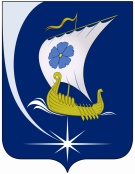 Администрация Пучежского муниципального района Ивановской областиАдминистрация Пучежского муниципального района Ивановской областиП О С Т А Н О В Л Е Н И ЕП О С Т А Н О В Л Е Н И Е    от 19.09.2019                                        № 460-пг.Пучежг.ПучежОб утверждении Порядка формирования, ведения, обязательного опубликования перечня муниципального имущества, находящегося в собственности Пучежского городского поселения, свободного от прав третьих лиц (за исключением имущественных прав некоммерческих организаций), предназначенных для предоставления его во владение и (или) в пользование на долгосрочной основе (в том числе по льготным ставкам арендной платы) социально ориентированным некоммерческим организациямОб утверждении Порядка формирования, ведения, обязательного опубликования перечня муниципального имущества, находящегося в собственности Пучежского городского поселения, свободного от прав третьих лиц (за исключением имущественных прав некоммерческих организаций), предназначенных для предоставления его во владение и (или) в пользование на долгосрочной основе (в том числе по льготным ставкам арендной платы) социально ориентированным некоммерческим организациямN п/пНаименование, местонахождение, кадастровый номерОбщая площадь кв. мНаличие правСроки, основание предоставления1N п/пНаименование, маркаНаличие правСроки, основание предоставления1